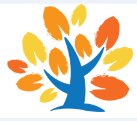 OŠ Tituša BrezovačkogŠpansko110090 Zagreb31.kolovoz 2021.PROVEDBENI PLAN RADA ŠKOLEU UVJETIMA ZAŠTITE OD ZARAZE VIRUSOM COVID-19Ovaj plan donosi se Temeljem objavljenih Upute-za-sprječavanje-i-suzbijanje-epidemije-bolesti-COVID-19-vezano-uz-rad-predškolskih-ustanova-osnovnih-i-srednjih-škola-u-školskoj-godini-2021.-2022.-1.pdf i Modeli i preporuke za provedbu nastave u 2021-2022 (1)_31 8.pdf o organizaciji provođenja nastave u objektu OŠ Tituša Brezovačkog (u daljnjem tekstu: Škola)  od 31.kolovoza 2021. godine, do novih uputa Nacionalnog stožera Civilne zaštite i uređuje način rada Škole u tom vremenu. Sa istim Planom upoznata su stručna tijela škole.Odgojno obrazovni rad organizirat će se prema MODELU A, nastava u školi Svi učenici su u školi, obrazovanje se provodi u školi uz pridržavanje epidemioloških UputaSvaka odgojna skupina /razred učenici od 1. do 4. razreda boravi u jednoj učionici.Učenici predmetne nastave , učenici od 5. do 8. razreda imaju kabinetsku nastavu, preporuka blok sati radi što manjeg hodanja po školi.Izborna nastava ( osim Vjeronauka) se preporuča nakon nastave, poslije podneUčenici moraju kod kuće izmjeriti tjelesnu temperaturu, ukoliko je povišena javiti se školskom liječniku ( brigu i odgovornost preuzimaju roditelji)Ulazak u školu na više ulaza, preporuka vremenski odmak po skupinamaRaspored ulaska razrednih odjela treba poštovatiUčenici prilikom ulaza u školu prolaze obućom kroz dezinfekciju, odlaze do svoga razreda, preobuvaju školske šlape, obuću ostavljaju u garderobi, a jaknu unose u razred.Učenici nižih razreda odlažu obuću i odjeću u garderobu uz učionicu.Prije ulaska u razred obavezno dezinficiranje ruku, dezinfekcijsko sredstvo je na klupi ispred svakog razreda.Izbjegavanje fizičkog kontakta učenika iz različitih razreda.Boravak po hodnicima smanjiti na minimum, kretati se desnom stranom. Nastava je organizirana u trajanju od 45 minuta, nema zajedničkog odmora već to određuje učitelj.Učenici pojedinačno odlaze do toaleta, po povratku obavezno dezinficiraju ruke ( niži razredi peru toplom vodom i sapunom, brišu jednokratnim ručnikom)U svakoj učionici je tekuća voda, tekući sapun i jednokratni papirnati ručnik.Učenicima će užina biti servirana ispred učionice na predviđenom stolu, unose užinu u razred i jedu u razredu. Učenici koji ne primaju užinu u školi moraju donijeti svoju užinu od kuće.Preporuča se ,ako je moguće izvođenje odgojno-obrazovnog rada/nastave u dvosatu ( blok sat)Nastava TZK izvodi se u dvorani, preporuka kada je god moguće na otvorenom, ulaskom u dvoranu obavezna dezinfekcija ruku.Nastava Informatike se provodi u kabinetu za informatiku, nakon svake skupine obavezna dezinfekcija tipkovnice, miša, klupe , stolca ( prilikom ulaska u kabinet za inf. obavezna dezinfekcija ruku)Učenici se educiraju o važnosti higijene ruku, dodirivanje usta, nosa, očiju i lica, voditi računa o držanju razmaka ( preporuka 1,5 m ),u razredu gdje je manja distanca obavezno je nošenje maski za lice. Učenici viših razreda (5.- 8. r ) u razredu nose maske.Kretanje hodnicima škole je uz obavezno nošenje maski, svaki učenik može dobiti masku kod pedagoginje.Učitelji obavezno nose zaštitne maske , koji žele i vizireOPĆE UPUTE Protokolarnih uputa i preporuka dužni su se pridržavati svi zaposlenici Škole prema područjima svog djelovanja. U ustanovi nije dozvoljen boravak djelatnika koji nisu raspoređeni na posao Svi djelatnici u svakom trenutku moraju držati preporučen razmak, nositi zaštitne maske, voditi brigu o higijeni ruku.  Dogovori djelatnika kada je to moguće odvijaju se elektroničkom komunikacijom ili telefonom. U prostoru učionice tijekom boravka djece boravi samo njihove učiteljice/učiteljica. Svima ostalima, boravak je zabranjen. Izvan ustanove djelatnici se pridržavaju, što je moguće više, preporuka za zaštitu od zaraze virusom COVID-19. Tijekom radnog dana ulazna vrata u školu  su zaključana, a na porti uvijek mora biti dežurna osoba koja kontrolira ulazak u školuSvaka osoba koja ulazi u školu mora dezinficirati ruke, obućom prijeći preko dezinfekcijske barijere, izmjeriti tjelesnu temperaturu i upisati podatke u evidenciju ulazaka u školu.PRIPREMA PROSTORA ŠKOLE PRIJE ULASKA UČENIKAZaposlenici ulaze u školu jedan po jedan, ne zadržavaju se prilikom dolaska.Po ulasku u školsku zgradu sve osobe moraju dezinficirati svoje mobilne telefone.Osobama s temperaturom nije dozvoljeno raditi niti dolaziti u prostor Škole. Sve učionice treba prozračiti u trajanju od najmanje 30 minuta prije ulaska djece u školu.Svakodnevno se sve učionice, hodnici ,toaleti moraju dezinficirati tijekom dana dva puta.ORGANIZACIJA ULASKA U ŠKOLUVrijeme ulaska odvija se prema sljedećem rasporedu:RAZREDNA NASTAVA ( učenici od 1. do 4. razreda)1.razredi i 2. c produženi boravak ulaze na sjeverni ulaz ( nasuprot placa) od 7,00 sati do 7,30 sati ( na vratima će biti istaknut natpis SJEVERNI ULAZ)1.razred klasično odjeljenje ulazi na glavni ulaz u 12,00 sati2.razredi, produženi boravak ulaze na zapadni ulaz ( nasuprot pekare) od 7,00 sati do 7,30 sati2.razred klasično odjeljenje ulaze na sjeverni ulaz II ( nasuprot placa, drugi ulaz) u 7,45 sati ( na vratima će biti istaknut natpis SJEVERNI ULAZ II)3.razredi ulaze na glavni ulaz u 7,50 sati. 4.razredi ulaze na glavni ulaz u 12,30 satiPREDMETNA NASTAVA ( učenici od 5. do 8. razreda)COVID-19 RASPORED ULASKA UČENIKA predmetna nastava, 2021./2022.RAZREDNI ODJEL	        UČIONICA	                                        ULAZ                          VRIJEME ULASKARAZREDNI ODJEL	        UČIONICA	                                    ULAZ                              VRIJEME ULASKARAZREDNI ODJEL	       UČIONICA	                                   ULAZ                              VRIJEME ULASKARAZREDNI ODJEL	            UČIONICA	                                   ULAZ                            VRIJEME ULASKASATNICA1. sat 8:00-8:452. sat 8:50-9:353. sat 9:40-10:25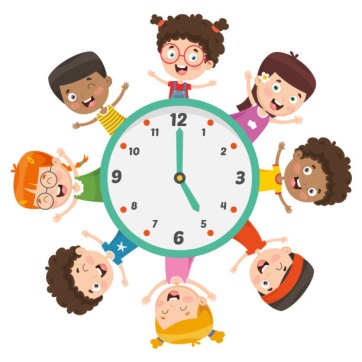 Odmor 15 min.4. sat 10:40-11:255. sat 11:30-12:156. sat 12:20-13:057.sat 13:10-13:558. sat 14:00-14:459. sat 14:50-15:3510. sat 15:40-16:2511. sat 16:30-17:1512. sat 17:20-18:0513. sat 18:10-18:55NAPOMENA UČENICI KOJI ĆE ZAKASNITI NA NASTAVU ULAZE NA GLAVNI ULAZ U ŠKOLU.  OBAVEZA JE SVIH UČENIKA I DJELATNIKA DA DOLAZE U ŠKOLU U ODREĐENO    VRIJEME.Pratitelji dovode djecu pred školu, ovisno o mjestu ulaska, i predaju djecu dežurnoj učiteljici koja preuzima djecu.NE ULAZE U ŠKOLU, NE ZADRŽAVAJU SE ISPRED ULAZA ŠKOLE. ( nose maske, vode brigu o preporučenom razmaku)ORGANIZACIJA NASTAVNOG DANARaspored sati za A i B tjedanUčenici 5 i 7 razreda i 6. i 8.razreda u jutarnjoj smjeniUčenici RN izmjenjuju se (3 i 4 r), 11 razrednih odjela je PBUčenici ulaze u svoju učionicu, na svoje radno mjesto koje će odrediti učiteljica i ono se neće mijenjati. Svaki učenik sjedi u klupi ostavljajući dovoljan razmak od drugog učenikaUčiteljica stavlja potrebnu oznaku do koje će učenici se približavati katedri. Učiteljica sama procjenjuje treba li joj zaštitna maska, škola joj je dužna omogućiti.Učiteljica će sama, nakon 45 min. nastave odrediti odmor za svoje učenike. Tijekom trajanja prvog malog odmora učenici neće napuštati učionicu.Veliki odmor će trajati 15 minuta , za vrijeme odmora što više provjetravati učionicu.Odmori će biti organizirani na način da je što manje učenika na hodniku ili toaletu.Tijekom prijepodnevne nastave, te tijekom produženog boravka učiteljice s djecom na igralištu provode barem po 30 minuta, ukoliko to dozvoljavaju vremenske prilike, važno je da se skupine ne miješaju već da budu uz svoju učiteljicu, preporuka da se dogovore gdje će koji razred, skupina, biti.U školi će se održavati INA, DOD, DOP. Komunikacija s roditeljima je mailom, telefonom i uživo u prostoru škole, roditelje koje ćete pozvati na razgovor obavezno obaviti uz sve mjere ( razmak, maska, dezinfekcija, mjerenje temperature i evidencija )PREHRANA UČENIKAKuharica servira užinu za učenike i dostavlja obroke na klupu ispred učionice. Obavještava učiteljicu o donošenju hrane i potrebnog priboraUčiteljica preuzima obroke i unosi ih u učionicu. Učenici hranu konzumiraju u učionici. Nakon konzumacije obroka učiteljice iznose ostatak hrane, te pribor na klupu ispred učionice.Kuharice preuzimaju pribor i odnose ga u kuhinju.Učenici PB ručaju u školskoj blagovaonici gdje ih čeka serviran obrok, a učenici sjede s razmakom jedni od drugih i ručaju kao skupina , raspored dolaska u blagovaonicu bit će prema rasporedu koji učiteljice odrede.NAPUŠTANJE ŠKOLENakon napuštanja učionice u istu ulaze spremačice. Uz uobičajeno čišćenje učionice spremačice provode dezinfekciju klupa, podova, strujnih prekidača, kvaka i vrata, te ostalih predmeta koje su učenici dodirivali, a što im ukazuju učiteljice.Učionice se prozračuju u vremenu od najmanje 30 minuta.Nakon provedenog čišćenja, prozračivanja i dezinfekcije svih učionica i WC-a spremačice čiste i dezinficiraju hodnike, hol, te sve prostorije škole u kojima se boravilo i radilo, te posljednje napuštaju školu.Kuharice čiste i dezinficiraju prostor kuhinje i posuđa koje je korišteno.POSEBNA ZADUŽENJA SPREMAČICASpremačice dolaze u školu u 06:00 sati i provjeravaju čistoću i pripremljenost škole prije dolaska drugih djelatnika i učenikaProzračuju učionice u trajanju od najmanje 30 minuta prije početka nastave, nakon završetka nastave, i u svakom trenutku kada je to mogućeDezinficiraju kvake i električne prekidače, klupe, stolove, stolice, te sve ostale površine koje učenici ili učiteljice dotičuPosebnu pažnju obraćaju na dezinfekciju WC-aSpremačice koje rade u poslijepodnevnoj smjeni dolaze u školu u 12:00 satiNakon provedenog čišćenja i dezinfekcije posljednje napuštaju školuPOSEBNA ZADUŽENJA DOMARAVode brigu  da su pred svakom učionicom klupe za primopredaju hraneRade sitne popravke nakon nastaveVode brigu o dezinfekciji vanjskih klupa.Ulaze održavaju čišćenjem vodom i špricom s potrebnom dezinfekcijom.Preuzimaju robu od dostavljača na školskom dvorištu i odlažu je u spremište, o svemu vode evidenciju ( vrijeme dostave, roba, osoba kontakte)POSEBNA ZADUŽENJA KUHARICADolaze u školu u 06:00 sati i pripremaju doručak za učenikePreuzimaju ručak od dostavljača, stavljaju ga u porcije i distribuiraju učenicimaPripremaju užinu za učenike u produženom boravkuPripremljene obroke, odnose i odlažu na klupu ispred učionicaPreuzimaju i odnose iskorišten pribor nakon obroka učenikaČiste i dezinficiraju prostor kuhinje i pribor koji se koristi za prehranu učenikaPOSEBNA ZADUŽENJA STRUČNIH SURADNICAVode i prikupljaju evidenciju o prisustvu i statusu učenika u školi i organizaciji rada školePomoć i podrška učiteljicama u radu i prilagodbi nastavnih materijalaKontakti s roditeljima i pratiteljima učenikaDežurajuVode brigu o učenicima s teškoćama TUR, o PUNPripremaju materijale za učenike TUR i daju ih učiteljimaPOSEBNA ZADUŽENJA UČITELJICAUčiteljice koje rade u nastavi u školu dolaze do 07:30 satiProvjeriti spremnost učionice, provjetrenost, urednost Što je moguće više vremena provoditi na školskom dvorištu s učenicima.Prihvat učenika prema definiranom vremenskom rasporedu  Svakodnevno provode edukaciju za učenike i kontinuirano ih upozoravaju na pravilno i često provođenje higijenskih mjera zaštite od COVID-19 virusaUčiteljice koje rade u produženom boravku na nastavu dolaze u 11:15 satiProduženi boravak učenika traje do 17:00satiEDUKACIJA UČENIKANačin dolaska u školu Preobuvanje na točno određenom mjestu Hodanje kroz školu desnom stranom hodnika, bez dodirivanja stvari i rukohvata prilikom kretanja Zauzimanje i zadržavanje dovoljnog razmakaVježbati pravilno pranje ruku; obavezno po dolasku u školu, prije ulaska u skupinu, a onda što češće prema uputi učiteljice Upozoriti na čestu uporabu jednokratnih maramica Poticati učenike da ne dodiruju usta, nos, oči i lice Ponavljati zaštitni postupak kod kihanja i kašljanja  Mjera zaštite prilikom korištenja WC-a i umivaonikaKorištenje vlastitih boca za voduOprema, pribor i ostale stvari koje učenici donose u školu ostaju u školi dva tjednaEvakuacijska vježba u slučaju potresa ( za vrijeme potresa učenici će se ustati i stati uza zid, nosivi zid , rukama zaštititi lice, ne paničariti, nakon potresa brzim koracima izaći sa svojim učenicima izvan školske zgrade na dvorište udaljiti se od zgrade kako ne bi nešto palo na učenike) Izlazi se na najbliži izlaz ! Sjetimo se evakuacijske vježbe. Važno je zadržati pribranost i sve odraditi i ništa nam se neće dogoditi.Nadležnost pojedinih djelatnosti na primarnoj razini zdravstvene zaštitehttps://www.hzjz.hr/wp-content/uploads/2020/03/Izabrana_pitanja_skole_02_09_2020.pdfBolesti i zdravstvena stanja koja mogu povećati rizik za teže oblike bolesti covid-19https://www.hzjz.hr/wpcontent/uploads/2020/03/Bolesti_i_stanja_s_povecanim_rizikom_02_09_2020.pdfOBRAZLOŽENJEOsnovnu školu Tituša Brezovačkog u školskoj godini 2021./2022. pohađat će 1093 učenika ustrojenih u 46 razrednih odjela. Za 11 razrednih odjela organiziran je oblik nastave u produženom boravku ( učenici borave u školi od 7,00 sati do 17,00 sati)Ovako predložena organizacija rada bit će do prestanka epidemije COVID-19  odnosno do novih odluka HZJZ i resornog ministarstva MZO i Gradskog ureda za obrazovanje.                                                                        Ravnateljica                                                               Mirjana Torer, mag.prim.educ.5.APrema rasporeduGLAVNI, desna vrata7:455.BGLAVNI, desna vrata7:455.CGLAVNI, desna vrata7:505.DGLAVNI, desna vrata7:505.EGLAVNI, desna vrata7:506.AJUŽNI, kod knjižnice7:456.BJUŽNI, kod knjižnice7:456.CJUŽNI, kod knjižnice7:506.DJUŽNI, kod knjižnice7:506.EJUŽNI, kod knjižnice7:556.FJUŽNI, kod knjižnice7:557.ASJEVERNI, uz školsko igralište7:457.BSJEVERNI, uz školsko igralište7:457.CSJEVERNI, uz školsko igralište7:507.DSJEVERNI, uz školsko igralište7:507.ESJEVERNI, uz školsko igralište7:557.FSJEVERNI, uz školsko igralište7:557.GSJEVERNI, uz školsko igralište7:558.AISTOČNI, kod teniskih terena7:458.B ISTOČNI, kod teniskih terena7:458.CISTOČNI, kod teniskih terena7:508.DISTOČNI, kod teniskih terena7:508.EISTOČNI, kod teniskih terena7:55